«Вот тебе, родная, в твой денёк, аленький цветочек-огонёк!»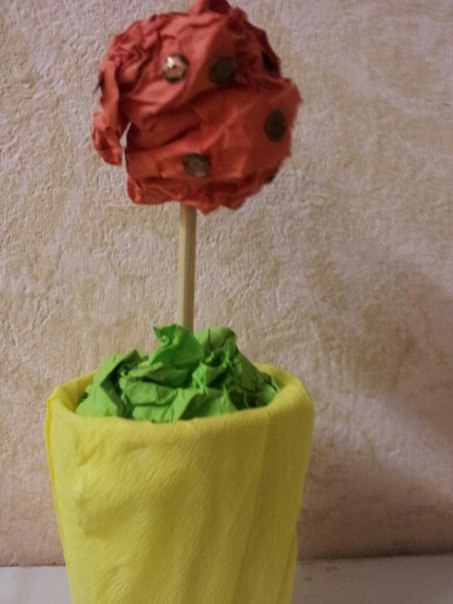 